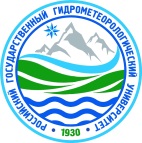 Федеральное государственное бюджетное образовательное учреждение высшего образования «Российский государственный гидрометеорологический университет»Заключительный тур олимпиады по географии «Земля – наш общий дом!» - 2020/2021 учебный годЗадания для учащихся 5-6 классаУважаемые участники олимпиады! Перед вами задания заключительного тура олимпиады РГГМУ по географии «Земля – наш общий дом!». Задания адресованы участникам классов 5-6 классов. Ответы необходимо вписать в бланк ответов. Продолжительность заключительного тура – 3 астрономических часа (180 минут).Желаем удачи!Часть 1, тестовые задания1. Установите правильную последовательность во времени следующих путешествий:1) открытие морского пути в Индию Васко да Гамой;2) открытие Америки Христофором Колумбом;3) первое кругосветное путешествие Ф. Магеллана;4) путешествие Афанасия Никитина «за три моря»;5) покорение северного полюса Ф. Нансеном.Варианты ответа:а) 12354;б) 41235; в) 23541;г) 41325.2. Ближайшими к Земле планетами Солнечной системы являются:а) Сатурн и Юпитер;   б) Юпитер и Марс;   в) Марс и Венера;     г) Венера и Меркурий.3. Среди перечисленных масштабов наиболее крупным является:а) 1:20000;         	б) 1:5000; 		в) 1:30000;		г) 1:2000.4. Если численное значение масштаба карты составляет 1:5 000 000, то площадь изображенного на ней квадрата с длиной стороны  в реальности равна:а) 100 кв.км;		б) 100 000 кв.км;		в) 1 000 кв.км; 	г) 10 000 кв.км.5. Если встать лицом на север, то по левую руку у нас будет: а) запад; 		б) восток; 		в) юг;		г) юго-восток.6. Назовите самую протяженную условную линию на карте:а) меридиан; 		б) параллель; 	в) тропик; 		г) экватор.7. Какое море самое соленое? а) Черное; 		б) Японское;		в) Средиземное; 		г) Красное.  	Назовите минимум две причины. 8. Соленость Баренцева моря 34 промилле. Сколько грамм соли содержится в трех литрах воды Азовского моря, если его соленость ниже на 20 промилле?9. Установите, какое соответствие «горы – материк» верно:Варианты ответов:а) 1А 2Б 3В 4Г; б) 1Г 2 Б 3В 4А; в) 1Г 2В 3Б 4А; г) 1Б 2А 3Г 4В.10. Выберите, какие из указанных горных сооружений являются молодыми горами новой складчатости:1) Алтай;2) Альпы;3) Гималаи;4) Тянь-Шань;5) Кавказ;6) Карпаты;7) Урал;8) Памир;9) Пиренеи;10) Скандинавские.11.Установите соответствие в номенклатуре карт:1:100001:500001:1000001:2000001:1000000А) L-38Б) L-38-112-Б-а-2В) L-38-112Г) L-38-ХХШД) L-38-112-Б12. Выберите из списка две группы знаков: орографические и гидрологическиеАэродромы, гидроаэродромы, ямы, плотина, отмель, родник,  курган, бурелом, канал, туннель, гейзер, рисовые поля, горизонтали, россыпи камней, гейзер, скалы, ГЭС, песчаный картер, костел.Часть 2, теоретический турДайте название и подробное описание условным знакам:   1.                                                                                   2.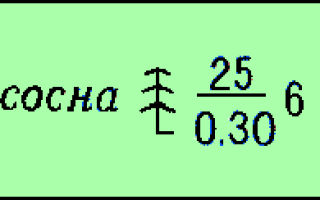 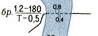 Вспомните приключения в книге Ж. Верна «Дети капитана Гранта».  Путешествие проходило по параллели 37 ю.ш. Перечислите материки и океаны, которые им пришлось пройти. А если бы путешествие состоялось на этой же параллели в северном полушарии, то через какие-бы материки и океаны они прошли?3. В 80-е годы научная делегация Советского союза прибыла в Японию. В подарок от советских геологов Японской стороне были преподнесены автоматические ручки и карандаши, ценность которых заключалась в дизайне корпуса. Пространство между стенкой ручки и стержнем было разделено на 6 продольных сегментов. Японцы были в восторге от такого подарка «Кольской геолого-разведывательной экспедиции глубокого бурения» прямиком с этого объекта.Чем были заполнены сегменты авторучек и карандашей? О каком объекте идет речь?	4. Этот айсберг отделился от ледников Гренландии летом 1910 года и последовал на юг. Спустя два года своего плавания, в апреле 1912 года, встретился со знаменитым пароходом «Титаник», после чего продолжил свой жизненный путь. Вскоре айсберг подхватило течение и унесло в окраинное море. Укажите, каким течением понесло айсберг в дальнейшее странствие, и в каком море растаяли его останки.5.  В мультипликационном фильме «Приключения Мюнхгаузена» звучит  песня на   слова Р. Сефа  «Находчивей Мюнхгаузена нет» и его перевод. 
На Мадагаскаре, 
В Коломбо и Сахаре
Я всюду побывал, 
Я видел белый свет.
В Гренландии, Финляндии, 
Уганде и Лапландии
Вам скажут, что находчивей 
Мюнхгаузена нет
Сколько путешествий, 
Великих происшествий,
Сотни приключений 
И тысячи побед!
В Бенгалии , Греции, 
Австралии, Швеции
Вам скажут, что находчивей 
Мюнхгаузена нет
             Вы вспомнили слова, а теперь вспомните карту мира и выпишите как можно больше стран (или объектов принадлежащих странам), указывая их столицы. (Например: Россия – Москва)Часть 3, практическое заданиеИспользуя карту, выполните заданияОпределите абсолютную максимальную высоту территории.Определите основное направление течения крупнейших рек.Опишите, какие типы растительности встречаются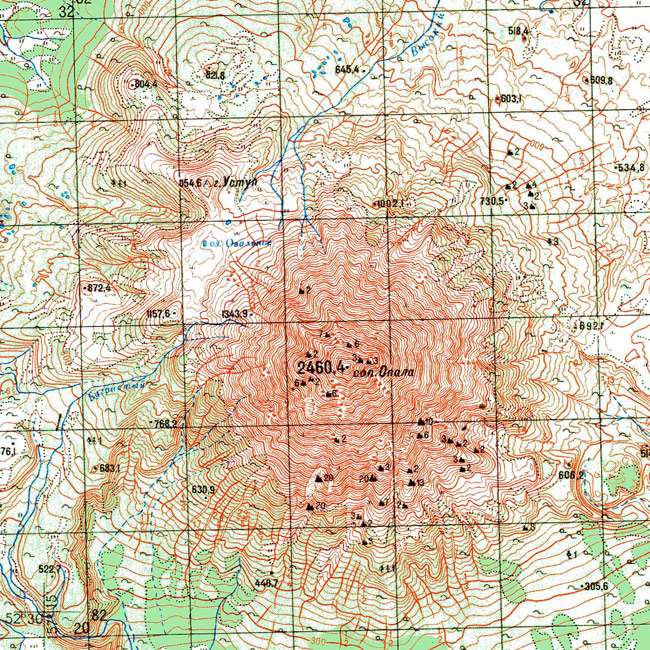 1. Альпы             А) Австралия2. АндыБ) Северная Америка 3. Аппалачи В) Южная Америка 4. Большой Водораздельный хребет Г) Евразия